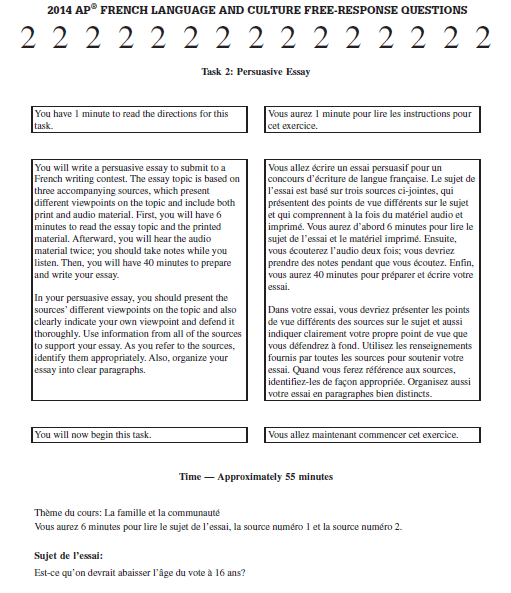 p.4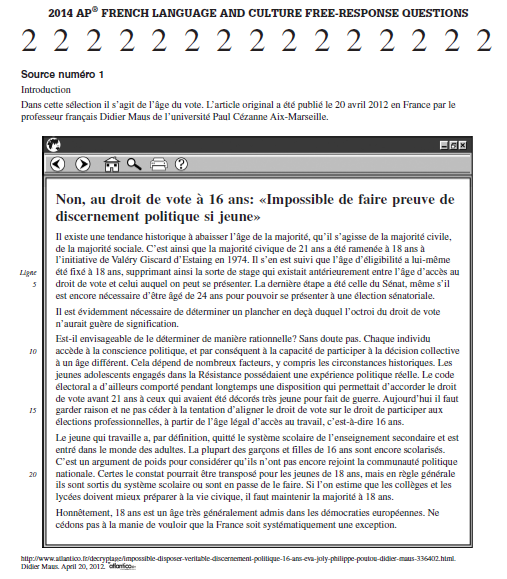 p. 5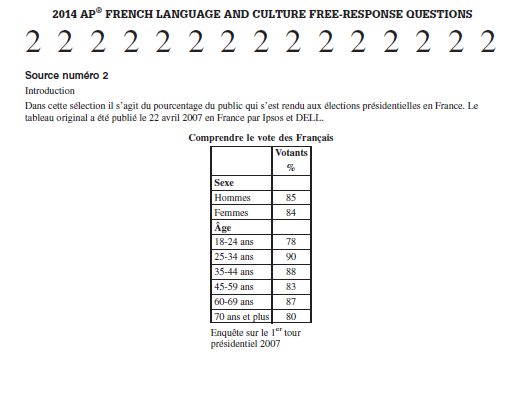 p. 6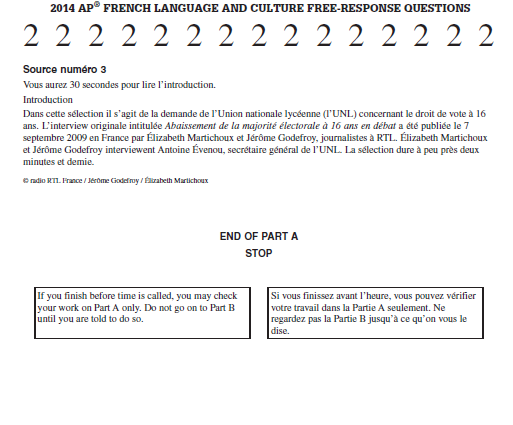 p.7